Public Entity Application
Miscellaneous Exposure
Questionnaire P(Attaches to EPS-GEN-APP Applicant Information Section)Legal Name of Public Entity:      		Effective Date:      	A.	EMERGENCY SERVICES EXPOSURE1.	EMTs/Paramedics/EMTAs:b.	Approximate number of annual calls:      		Radius of operations:      	c.	Are all EMTs/Paramedics certified or licensed?	 Yes   Nod.	Is substance abuse testing done?	 Yes   No2.	Fire Department:	 Regular	 Volunteera.	Number of firefighters:	Paid:      		Volunteer:      	c.	Approximate number of annual calls:      		Radius of operations:      	d.	Do any fire marshals carry guns or other weapons?	 Yes   Noe.	Total square footage at all fire stations/firehouses:      	g.	Are mutual aid agreements in place with neighboring communities?	 Yes   NoAttach copies.(1)	Has legal counsel reviewed and approved the agreements?	 Yes   NoB.	GOLF COURSES EXPOSURE1.	Name of golf course:      	a.	Location:      	b.	Number of holes:      	2.	Golf Receipts: $     		3.	Cart Receipts: $     	4.	Are all chemicals used for spraying the golf courses EPA approved?	 Yes   No5.	Are employees fully trained in handling and dispensing of these chemicals?	 Yes   No6.	Is a Pro Shop present on the premises?	 Yes   NoList services provided:      	Merchandise Receipts: $     	7.	Are food and beverages sold?	 Yes   NoIf yes, Annual Sales:	Food $     		Non-Alcoholic Beverages: $     		Alcoholic Beverages: $     	8.	Is any cooking done on the premises?	 Yes   No9.	Are any tournaments held at this facility?	 Yes   NoIf yes, approximate attendance:      	C.	STADIUMS/BLEACHERS/GRANDSTANDS EXPOSURED.	FIREWORKS EXPOSUREb.	Estimated attendance at event:      	2.	Are displays conducted by licensed pyrotechnicians	 Yes   NoIf yes, is display performed by subcontractor?	 Yes   NoDoes the subcontractor carry liability coverage of at least $1,000,000 CSL?	 Yes   NoIs the Entity included as an additional insured on the subcontractor’s policy?	 Yes   No3.	How many fireworks launchers are there?      	5.	How long will display last?      	6.	Will emergency vehicles be on premises?	 Yes   NoIf yes, number and type of vehicles:      	7.	Distance from crowd:      	8.	Distance to nearest structure:      	E.	BLASTING EXPOSURE2.	Is blaster certified?	 Yes   NoNumber of years experience:      	3.	Number of shots per year:      	4.	Is blasting contracted out?	 Yes   NoIf yes, provide a copy of the Certificate of Insurance.If no, please provide details of:a.	Safety precautions:      	b.	Site monitoring:      	c.	Transport/storage of explosives:      	F.	RIFLE RANGES1.	Indoor?	 Yes   NoOutdoors?	 Yes   No3.	Police only?	 Yes   No4.	Open to public?	 Yes   NoIf public, is a range officer on duty whenever the shooting areas are operating?	 Yes   No5.	Skeet?	 Yes   NoStationary targets?	 Yes   No6.	What is the distance to the nearest buildings?      	7.	Is the range near an industrial or residential section?	 Yes   No8.	Does the insured host competitions on the premises?	 Yes   NoG.	GARBAGE COLLECTION1.	Who owns and operates it?      	2.	Where is the collection going?      	3.	Is the landfill certified?	 Yes   No4.	What type of trash?Household:  Yes   No	Commercial:  Yes   No	Industrial:  Yes   NoH.	CHEMICAL SPRAYING1.	Purpose and frequency of spraying operations:      	2.	What employees do the spraying?      	3.	Are the employees properly licensed?	 Yes   No5.	Where are the chemicals stored?      	Is Pesticide or Herbicide Applicator Coverage desired?	 Yes   NoI.	CEMETERIES2.	How many plots in cemetery?      	3.	How many new burial plots are expected for the next twelve (12) months?      	4.	How many burials have been performed in the past three years?      	J.	ZOO EXPOSURE2.	Is petting allowed?	 Yes   No3.	Are visitors allowed to feed the animals?	 Yes   No5.	Is a charge being made for 2. or 3.?	 Yes   NoIf yes, what are the annual receipts?      	6.	Is this operation sponsored by the insured?	 Yes   No7.	If this operation is contracted by the insured, are “Certificates of Insurance” obtained?	 Yes   NoLimits of liability the insured requires from the contractor:      	K.	MISCELLANEOUS EXPOSURESRefer to EPS-GEN-APP application form for the state fraud warnings.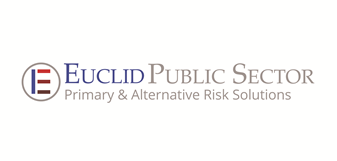 Euclid Public Sector 234 Spring Lake DriveItasca, Illinois 60143Phone (630) 238-1900                                Website: www.euclidps.com                                                 Mailbox: mail@euclidps.comNumber of:Full-TimePart-TimeVolunteerEMTs/EMTAsParamedicsa.	Describe training/certification procedures:      b.	Describe training/certification procedures:      f.	Describe all fund raising activities:      If yes, describe fire protection of cooking surfaces and deep fat fryers:      Additional information:      STADIUMSBLEACHERSGRANDSTANDS1.	What are total receipts for:2.	Describe construction:3.	Number of separate stadiums/
bleachers/grandstands?4.	Seating capacity of each stadium/
bleacher/grandstand?1.	a.	List the types of events and scheduled dates:      If no, please explain qualifications and experiences of individuals:      4.	Where is display held? (River, park, open field, etc.)?      1.	Describe all blasting operations:      2.	What security measures are taken (including signage)?      4.	Please list the chemicals used:      1.	Describe operations performed by insured (crematories, etc.):      1.	What type of animals are kept (i.e., man-eaters, farm birds, reptiles, snakes, etc.)?      4.	Explain security and controls for 2. and 3.:      Provide complete details of the operation(s):      